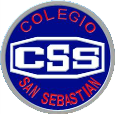 Colegio San SebastiánSantiago CentroDepto. de LenguajeProfesora Carolina Gálvez RojasLengua y Literatura 7° BásicoEvaluación Formativa 2Nombre: 					Fecha:				Puntaje:      /55pts.Instrucciones: Responde las siguientes preguntas, en base a los conceptos revisados y trabajados en las clases virtuales, a partir de la evaluación formativa 1. Es decir, los temas de: el reportaje, el propósito comunicativo, estructura del reportaje, datos ortográficos y la charla motivacional. Desarrolla tus respuestas en un documento WORD y envía al correo profecarolina.lenguajemedia@gmail.com¿Qué son las palabras clave?, ¿por qué las deberías usar tú? Nombra 2 situaciones en las que debas usarlas y por qué en cada caso. (6pts.)Crea un mapa conceptual respecto a la regla ortográfica del punto. Este debe contener: los nombres de los tipos de puntuación vistos, definición para cada uno y un ejemplo para cada caso. (10pts.)Explica en qué consiste una charla motivacional, cuál es su objetivo y quiénes son los emisores que son aceptados por el público para realizar estas charlas. Plantea 3 situaciones típicas (no presentes en esta evaluación) en las que puede darse una charla motivacional; justifica tu elección. (9pts.)Menciona para qué es usado el titular en un reportaje. Además, crea 2 ejemplos de un material de apoyo para el reportaje (solo el material, no crees un reportaje) y especifica dónde son usados típicamente en el reportaje. (7pts.)Crea un cuadro comparativo entre el reportaje y la noticia. Este cuadro debe tener: definición, 2 similitudes y 3 diferencias. (8ptos)¿Cuál es el propósito comunicativo del reportaje? Opina: ¿puede este propósito, en general, determinarse como implícito o explícito? Justifica tu respuesta con 2 argumentos y/o ejemplos. (4pts.)Crea un ejemplo breve y básico de media plana de una charla motivacional, donde tú seas el emisor y la situación comunicativa sea el momento antes de una prueba importante o exposición frente al curso (debes especificar qué situación escogiste y en qué partes puede verse reflejada en tu charla). Debes cumplir con 2 de las características revisadas para este tipo de discurso (especifica cuáles son las características y dónde se observan). (11pts.) 